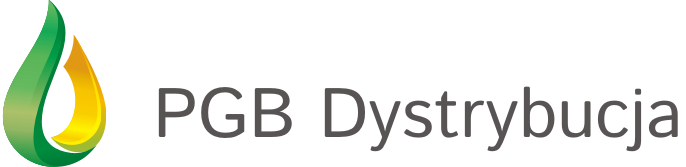 SPECYFIKACJA TECHNICZNAZałącznik Bdla instalacji fotowoltaicznej zlokalizowanej w miejscowości _________............................................ Miejscowość............................................ Data................................................ Pieczęć i podpis osoby upoważnionejStrona 2 z 21.	OGNIWO FOTOWOLTAICZNE1.	OGNIWO FOTOWOLTAICZNE1.	OGNIWO FOTOWOLTAICZNEProducent/krajTypPrzewidywany czas eksploatacjilataMaksymalna moc znamionowaWNapięcie jałowe (obwodu otwartego)VMaksymalne napięcieVPrąd zwarciaAMaksymalny prąd dla warunków optymalnychASprawność znamionowa%Wymiary (szer./wys.)m2.	INFORMACJA O INSTALACJI FOTOWOLTAICZNEJ2.	INFORMACJA O INSTALACJI FOTOWOLTAICZNEJ2.	INFORMACJA O INSTALACJI FOTOWOLTAICZNEJMiejsce usytuowaniaLiczba sekcji1szt.Moc znamionowa sekcjiWMaksymalne dopuszczalne napięcieVRodzajMax wysokość konstrukcji2m3.	PRZEKSZTAŁTNIK DC/AC (inwerter)3.	PRZEKSZTAŁTNIK DC/AC (inwerter)3.	PRZEKSZTAŁTNIK DC/AC (inwerter)Typ przekształtnikaProducent/KrajLiczba przekształtnikówszt.Moc znamionowa ACkWMoc znamionowa DCkWMaksymalne napięcie wejścioweVNapięcie znamionowe wyjścioweVZakres zmiany napięcia wyjściowegoVPrąd znamionowy wejściowyAPrąd znamionowy wyjściowyAPrąd wyjściowy min/maxAPobór mocy w trybie nocnymWCzęstotliwośćHzZakres zmian częstotliwościHzWspółczynnik zniekształceń%Współczynnik mocy-4.	TRANSFORMATOR 34.	TRANSFORMATOR 34.	TRANSFORMATOR 3Producent/krajTyp transformatoraMoc znamionowa pozornakVANapięcie znamionowe górnekVNapięcie znamionowe dolnekVCzęstotliwość znamionowaHzGrupa połączeńStraty stanu jałowegokWStraty obciążeniowekWProcentowe napięcie zwarcia%Procentowy prąd stanu jałowego%Zakres regulacji-5.	POZOSTAŁE INFORMACJE5.	POZOSTAŁE INFORMACJE5.	POZOSTAŁE INFORMACJE